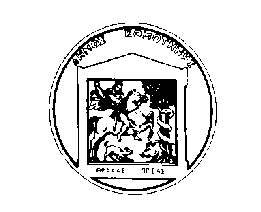 ΣΥΓΚΕΝΤΡΩΤΙΚΟ Τ Ι Μ Ο Λ Ο Γ Ι Ο Π Ρ Ο Σ Φ Ο Ρ Α Σ ΔΗΜΟΥ ΚΟΜΟΤΗΝΗΣ –ΝΟΜΙΚΩΝ ΠΡΟΣΩΠΩΝ ΓΙΑ ΛΙΠΑΝΤΙΚΑΤης επιχείρησης ………………………………………..…………………..……..……, έδρα ………….…….............................................................................................., οδός …………………..………….……………..……..,αριθμός …………………..…,τηλέφωνο ……………………..………….….………., fax ……………………..……..ΤΜΗΜΑ Δ  ΛΙΠΑΝΤΙΚΑΤο Φ.Π.Α για τα παραπάνω είδη είναι …….…%.ΗΜΕΡΟΜΗΝΙΑ             Ο ΠΡΟΣΦΕΡΩΝΕΛΛΗΝΙΚΗ ΔΗΜΟΚΡΑΤΙΑΠΕΡΙΦΕΡΕΙΑ ΑΝΑΤ. ΜΑΚ- ΘΡΑΚΗΣΝΟΜΟΣ ΡΟΔΟΠΗΣΝΟΜΟΣ ΡΟΔΟΠΗΣΔΙΕΥΘΥΝΣΗ ΤΕΧΝΙΚΩΝ ΥΠΗΡΕΣΙΩΝ «Προμήθεια υγρών καυσίμων και λιπαντικών για τις ανάγκες του Δήμου Κομοτηνής, των νομικών του προσώπων ΔΕΥΑΚ, ΚΕΜΕΑ και των Σ.Ε. Α’ θμιας και Β΄θμιας εκπαίδευσης για το 2015»A/AΤΥΠΟΣ ΛΙΠΑΝΤΙΚΩΝΕΙΔΟΣ ΜΟΝΑΔΑΣΥΠΗΡΕΣΙΑΠΟΣΟΤΗΤΑΤΙΜΗ ΜΟΝΑΔΑΣ ΠΡΟ Φ.Π.Α1Λάδι κινητήρων εσωτερικής καύσης με καύσιμο πετρέλαιο (τύπου 20w50)ΛΙΤΡΟΔΗΜΟΣ ΚΟΜΟΤΗΝΗΣ22551Λάδι κινητήρων εσωτερικής καύσης με καύσιμο πετρέλαιο (τύπου 20w50)ΛΙΤΡΟΔΕΥΑΚ1732Λάδι κινητήρων εσωτερικής καύσης με καύσιμο πετρέλαιο (τύπου 15W40)ΛΙΤΡΟΔΗΜΟΣ ΚΟΜΟΤΗΝΗΣ02Λάδι κινητήρων εσωτερικής καύσης με καύσιμο πετρέλαιο (τύπου 15W40)ΛΙΤΡΟΔΕΥΑΚ7603Λάδι κινητήρων εσωτερικής καύσης με  καύσιμο την βενζίνη (τύπου 20W50)ΛΙΤΡΟΔΗΜΟΣ ΚΟΜΟΤΗΝΗΣ1503Λάδι κινητήρων εσωτερικής καύσης με  καύσιμο την βενζίνη (τύπου 20W50)ΛΙΤΡΟΔΕΥΑΚ1734Λάδι διαφορικού βαλβολίνη (τύπου 85W140)ΛΙΤΡΟΔΗΜΟΣ ΚΟΜΟΤΗΝΗΣ2054Λάδι διαφορικού βαλβολίνη (τύπου 85W140)ΛΙΤΡΟΔΕΥΑΚ05Λάδι διαφορικού βαλβολίνη (τύπου 80W90)ΛΙΤΡΟΔΗΜΟΣ ΚΟΜΟΤΗΝΗΣ4105Λάδι διαφορικού βαλβολίνη (τύπου 80W90)ΛΙΤΡΟΔΕΥΑΚ4786Λάδι υδραυλικών συστημάτων HD 32 DIN 51524ΛΙΤΡΟΔΗΜΟΣ ΚΟΜΟΤΗΝΗΣ34856Λάδι υδραυλικών συστημάτων HD 32 DIN 51524ΛΙΤΡΟΔΕΥΑΚ2607Λάδι υδραυλικών συστημάτων HD 46 DIN 51524ΛΙΤΡΟΔΗΜΟΣ ΚΟΜΟΤΗΝΗΣ2057Λάδι υδραυλικών συστημάτων HD 46 DIN 51524ΛΙΤΡΟΔΕΥΑΚ2608Λάδι υδραυλικών συστημάτων HD 68ΛΙΤΡΟΔΗΜΟΣ ΚΟΜΟΤΗΝΗΣ2058Λάδι υδραυλικών συστημάτων HD 68ΛΙΤΡΟΔΕΥΑΚ09Λάδι SAE 30 τρικουβέρτα – ζεύγηΛΙΤΡΟΔΗΜΟΣ ΚΟΜΟΤΗΝΗΣ4009Λάδι SAE 30 τρικουβέρτα – ζεύγηΛΙΤΡΟΔΕΥΑΚ010Λάδι κινητήρων με καταλυτική βενζίνη SAE 5-40ΛΙΤΡΟΔΗΜΟΣ ΚΟΜΟΤΗΝΗΣ5010Λάδι κινητήρων με καταλυτική βενζίνη SAE 5-40ΛΙΤΡΟΔΕΥΑΚ011Υγρά φρένων DOT4  200mlTEMΔΗΜΟΣ ΚΟΜΟΤΗΝΗΣ14411Υγρά φρένων DOT4  200mlTEMΔΕΥΑΚ10012Λάδι κινητήρων με καταλυτική βενζίνη (τύπου 10W40)ΛΙΤΡΟΔΗΜΟΣ ΚΟΜΟΤΗΝΗΣ16012Λάδι κινητήρων με καταλυτική βενζίνη (τύπου 10W40)ΛΙΤΡΟΔΕΥΑΚ10013Λάδι ΑΤF ειδικό κόκκινο λάδι για υδραυλικά τιμόνια ,αυτόματα σασμάν.ΛΙΤΡΟΔΗΜΟΣ ΚΟΜΟΤΗΝΗΣ20513Λάδι ΑΤF ειδικό κόκκινο λάδι για υδραυλικά τιμόνια ,αυτόματα σασμάν.ΛΙΤΡΟΔΕΥΑΚ4614Γράσο βάσεως λιθίουΛΙΤΡΟΔΗΜΟΣ ΚΟΜΟΤΗΝΗΣ41014Γράσο βάσεως λιθίουΛΙΤΡΟΔΕΥΑΚ11515Αντιψυκτικό υγρό- (παραφλού)ΛΙΤΡΟΔΗΜΟΣ ΚΟΜΟΤΗΝΗΣ30015Αντιψυκτικό υγρό- (παραφλού)ΛΙΤΡΟΔΕΥΑΚ016Λάδι κινητήρων εσωτερικής καύσης με καύσιμο το πετρέλαιο 10-40ΛΙΤΡΟΔΗΜΟΣ ΚΟΜΟΤΗΝΗΣ142516Λάδι κινητήρων εσωτερικής καύσης με καύσιμο το πετρέλαιο 10-40ΛΙΤΡΟΔΕΥΑΚ017RIMOYLA X30 (Ενδεικτικά για κάθε μάρκα λαδιού)ΛΙΤΡΟΔΗΜΟΣ ΚΟΜΟΤΗΝΗΣ40017RIMOYLA X30 (Ενδεικτικά για κάθε μάρκα λαδιού)ΛΙΤΡΟΔΕΥΑΚ018Υγρά μπαταριάςΛΙΤΡΟΔΗΜΟΣ ΚΟΜΟΤΗΝΗΣ2418Υγρά μπαταριάςΛΙΤΡΟΔΕΥΑΚ019Αντιπαγωτικά πετρελαίουΛΙΤΡΟΔΗΜΟΣ ΚΟΜΟΤΗΝΗΣ1219Αντιπαγωτικά πετρελαίουΛΙΤΡΟΔΕΥΑΚ020Λάδι HITRAN T9 ενδεικτικά για κάθε μάρκα λαδιούΛΙΤΡΟΔΗΜΟΣ ΚΟΜΟΤΗΝΗΣ10020Λάδι HITRAN T9 ενδεικτικά για κάθε μάρκα λαδιούΛΙΤΡΟΔΕΥΑΚ021Λάδι για σασμάν 75-90 φουλ συνθετικόΛΙΤΡΟΔΗΜΟΣ ΚΟΜΟΤΗΝΗΣ15021Λάδι για σασμάν 75-90 φουλ συνθετικόΛΙΤΡΟΔΕΥΑΚ47822Υγρό συστήματος επιλεκτικής κατάλυσης (ADBLUE)ΛΙΤΡΟΔΗΜΟΣ ΚΟΜΟΤΗΝΗΣ70022Υγρό συστήματος επιλεκτικής κατάλυσης (ADBLUE)ΛΙΤΡΟΔΕΥΑΚ1223ΓρασσοβαλβολινηκιλάΔΗΜΟΣ ΚΟΜΟΤΗΝΗΣ023ΓρασσοβαλβολινηκιλάΔΕΥΑΚ8724Εμπρός διαφορικό 4000/0305 πετρέλαιοΛΙΤΡΟΔΗΜΟΣ ΚΟΜΟΤΗΝΗΣ024Εμπρός διαφορικό 4000/0305 πετρέλαιοΛΙΤΡΟΔΕΥΑΚ34,525Πίσω διαφορικό 4000/2205 πετρέλαιοΛΙΤΡΟΔΗΜΟΣ ΚΟΜΟΤΗΝΗΣ025Πίσω διαφορικό 4000/2205 πετρέλαιοΛΙΤΡΟΔΕΥΑΚ34,526σαζμαν 4000/2505 πετρέλαιοΛΙΤΡΟΔΗΜΟΣ ΚΟΜΟΤΗΝΗΣ026σαζμαν 4000/2505 πετρέλαιοΛΙΤΡΟΔΕΥΑΚ4627 Λάδι μίξης 2Τ βενζίναΛΙΤΡΟΔΗΜΟΣ ΚΟΜΟΤΗΝΗΣ48